The Rights of Intersex Women and Girls in Russia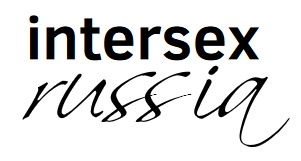 NGO submission by:Intersex Russia/OII Russia19th of September 2021Executive SummaryNon-consensual non-vital medical interventions to adjust the sex characteristics of intersex children are prevalent in Russia, while these interventions can be safely deferred until a later age where these children can provide personal, prior, free, and fully informed consent. Doctors indicate that they do not disclose the truth to intersex children and their parents about the children’s bodies or the interventions they received. Interrogation can result in police brutality intersex people can find themselves in dangerous situations due to their private information being disclosed. As a result, many intersex people try to remain invisible out of fear of social stigma, pathologization and discrimination. Therefore, intersex people in Russia seek protection under the Articles 1, 2, 3, 10, 11 and 15 of the Convention and the General Recommendations No. 19; No. 24; No. 31; No. 36. IntroductionThis NGO report is a submission by Intersex Russia/OII Russia to highlight key issues faced by intersex people in Russia. Intersex Russia was established in March 2017 with the mission to provide an accurate and positive representation of the intersex community in Russia, to raise awareness about the existence of intersex people and the issues that the intersex community faces, advocate for intersex human rights, and provide support to intersex people across the country. Intersex in RussiaIntersex refers to the experiences of people born with sex characteristics that do not meet the societal standards and definitions of male and female bodies.In Russia, intersex people are experiencing violations of their fundamental human rights, including the right to full informed consent, physical integrity, bodily autonomy and self-determination. Selective abortions of fetuses with some intersex variations are allowed up to 22 weeks and are routinely performed. This is ten weeks more than the cut-off date for non-intersex fetuses. Some intersex variations are officially considered a disability. This supports the pathologization of intersex people, limits their chances of finding a job, chances of being adopted and their access to adopting themselves in the future. On the other hand, it is useful for some intersex people since it allows them to get disability benefits. As a result, many intersex people try to remain invisible out of fear of social stigma, pathologization and discrimination. Therefore, intersex girls and women in Russia seek protection under the Articles 1, 2, 3, 10, 11 and 15 of the Convention on the Elimination of All Forms of Discrimination against Women, and also the General Recommendations No. 19 Art. 7, 11; No. 24 Art. 15, 22; No. 31  Art. 15, 16, 19; No. 36, Art. 40, 45, 46. Non-consensual non-vital medical interventions on intersex children Inhuman treatment for intersex children includes non-vital medical interventions, and intrusive and irreversible treatments, that can safely be deferred until a later age when these children can provide personal, prior, free, and fully informed consent.Non-vital medical interventions, including surgery, hormone treatment, and psychological treatment to ‘strengthen’ the assigned sex are common. Additionally, it is remarkably common for these practices to be covered by the media. A Urologist/andrologist from St. Petersburg indicated in an interview that he performs about 250 surgeries on intersex children’s genitals each year. He considers 8-18 months the optimal age for surgery. Decisions regarding gender are often made based on chromosomal sex. He states: ‘If it turns out that a boy has been born, we not only "make" the penis and urethra, but also shape the scrotum’ and ‘When it becomes clear that this is a girl, we do the so-called feminizing genitoplasty, clitoroplasty, labiaplasty, vaginoplasty’. This doctor performed surgery on an 8-month-old in March 2019 in St-Petersburg, which received much positive attention from national media. Most media attention goes to surgery where children’s genitalia are altered to fit the female norm, as genital surgeries to achieve an appearance that fits the male norm are more common. The genitals of a two-year old were ‘normalized’ in Rostov-on-Don, which was also covered by the media. The mother was offered to abandon her child after birth but refused and raised the child as a boy. After the surgery, the articles states: ‘[She] doesn't understand why she needs to let her hair grow and wear such uncomfortable dresses. Sitting on the floor among the scattered brand-new dolls, the baby habitually reaches for the cars’.  A second article indicates that the surgery was traumatic as the area is sensitive, that the child will require life-long medical checkups, and hormone treatment. The parents indicate that they are worried their child will one day learn of the operation and wonder if the right gender was chosen. Another surgeon confirmed in June 2020 that these practices have not changed. He described that he often performs these surgeries, and that he regularly does not disclose to the intersex children or their parents the truth about the children’s bodies or the intervention they received.In 2017 an Italian urologist attended a conference in the Komi Republic where over 50 doctors watched him perform eight surgeries via video broadcast on intersex children between eight months and five years old. Images of the surgery were included in the news articles. The government has expressed support for these medical interventions. The Russian Ministry of Health posted a positive article on their website. The Komi Health Minister explicitly stated his approval about the Italian doctor’s visit and the surgeries the surgeon performed: ‘This operation is very important for the entire Komi Republic. Its performance speaks, first of all, of the high level of pediatric surgery in the region. And as leaders in terms of obtaining unique experience, we must correspond to this level’.Potential complications of these interventions are: loss of sensation, problems with urination, pain, infertility, scarring, the need for lifelong hormonal replacement therapy, psychological traumas and lifelong mental suffering. Also, sometimes people are forced into a gender identity they don’t identify with. Naturally, at these ages children cannot provide consent for these unnecessary interventions. No certainty be given on future gender identity of intersex children. Recent European research has shown that five percent of all intersex children change their assigned gender, including those with forms of intersex that are often not recognized at birth. In about 80% of those cases, the shift occurs before puberty.These practices fall under the description of discrimination against women in the field of healthcare as is described by Article 12 of the Convention. It is also further elaborated in General Recommendation No. 19 Article 7(b, g) which clearly states the right not to be subject to inhumane treatment and the right to the highest standard attainable of physical and mental health. These practices are also not in compliance with the General Recommendation No. 24 Article 31, which describes that acceptable services are only those that are delivered in a way that ensures that a woman gives her full informed consent, that respect her dignity, guarantees her confidentiality and are sensitive to her needs and perspectives.These interventions should be prohibited under Russian law N 323-FZ “On the bases of protection of public health in the Russian Federation” which specifically says in the article 20 about full informed consent being a mandatory requirement for any medical intervention. Article 54 of that law states that children have to provide full informed consent from the age of 15, but there are instances of this law being violated. For instance, surgery was performed a 15-year old girl without her consent, nor having received correct information about the procedure. These interventions are common and governmental protection is needed.Non-vital medical treatments to change sex characteristics of intersex girls and women that can be safely deferred which are performed before until they are at an age when autonomous, prior, free and fully informed consent can be given fall under harmful practices as described in General Recommendation No. 31. It is grounded in discrimination based on, among other things, sex, gender and age, as described in General Recommendation No. 31 Article 15. The effects of non-vital “normalizing” surgeries and interventions on intersex children are comparable to the effects of female genital mutilation (FGM) described in the General Recommendation No. 31 Article 19.Custody, interrogation and release of private info of intersex womenBeing detained can result in hazardous situations for intersex people. An intersex woman was arrested when she supported her friend - a journalist – who was filming at a demonstration. She was not participating in the demonstration herself. However, she was detained. During interrogation, she was mocked, sworn at, and intimidated. The police threatened that they would disseminate her information so that locals would kill her, or that the police would kill her themselves and “blame the Wahhabis (muslims)”. She was forced to undress, examined and questioned about her genitals. Once released a person who claimed to be a police officer, came to her home and pressured the owner of the home to evict her. Her private information, including the fact that she is intersex, was leaked. In the case of another intersex woman, who was accused of stealing a phone, the police released a video - supposedly to find other potential victims - revealing that she is intersex. In both cases the sharing of private information led to difficult and dangerous situations in their surroundings, one lost her job, the other indicated she would need to leave the area for her safety. These actions are legally prohibited by Russian law.Identity documents and healthcare Intersex people (as well as transgender people) are at risk of torture during interrogations due to problems with identity documents. It is challenging to obtain identity documents with a correct gender identity marker. One option (before reaching the age of 18) is a civil registration administrative procedure for intersex children and parents to adjust the gender registration with documents and declarations from doctors. Alternatively, intersex people need to be diagnosed as transgender to be able to obtain documents in adulthood, while they may have lived in that gender since they were infants (see above). If a gender marker has been legally altered, this data remains available, increasing the chance of causing problems. On 14 July 2020 draft bills were submitted to the Russian Federation Duma that would make it impossible for gender markers to be altered, also for intersex children. The draft is still being debated.Gender identity markers can also restrict access to appropriate healthcare, as hospitals adhere to a strict binary sex division in hospitals. A Russian man tried for five years to get the medical help he needed after finding out he was born with a uterus and ovaries, but was refused access to a gynaecologist. It was suggested he would change his gender marker to gain access, which would likely result in many other issues.In some cases, the very existence of intersex people and intersex athletes is being questioned. Vitaly Milonov, a Russian politician and a Member of the State Duma since 2016, has spoken on an online show that intersex people don’t exist and those who say so are “crazy idiots”. This lack of recognition makes it even harder to fight for their rights and speak up against human rights violations.Suggested Recommendations and QuestionThe NGO’s respectfully request the Committee on the Elimination of Discrimination Against Women to make the following recommendations to the Russian Federation: Ban non-consensual non-vital medical interventions on intersex bodies, made on cosmetic, social, psychosocial,  cultural  grounds  which can be deferred until the person is old enough to provide prior, full, free and informed  consent.To  ensure  that  all human  rights  violations  against  intersex  people  are  investigated,  all  the alleged  perpetrators  prosecuted,  and  victims  should  have  access  to  effective  remedies, including redress and compensation. 
Ensure  that  intersex  people  always  receive  full  information  about  their  bodies  and diagnoses  and  that prior, ongoing, full, free and  informed  consent  is given  by  them  for  all  interventions they are receiving. Any treatment performed without the intersex person’s free, personal and fully informed consent, unless vital and life-saving, should be made unlawful. 
Install constitutional  protection,  anti-discrimination  and  hate  crime  and  hate  speech legislation on the grounds of sex characteristics. 
Russian  Ministry  of  Health  to  be  obliged  to  keep specific official statistics of the number intersex people they are treating and interventions they’re performing on them. 
To ensure that gender markers can be changed through a simple administrative procedure at the person’s request, no matter if they’re intersex or not. 
To expedite the development and implementation of human rights-based healthcare protocol, created in cooperation with intersex organisations and activists, created for  intersex  children  and  adults  that  sets  the  procedures  and  steps  to  be  followed  by health  teams  in  order  to  ensure  that  no  one  is  subjected  to  unnecessary non-vital surgery  or treatment. 
To provide intersex children and their families with adequate counselling and support, including from peers.We suggest to request the government of the Russian Federation to provide information on:What measures are taking to ensure that no one is subjected to non-consensual non-vital medical interventions, made on cosmetic, social, psychosocial,  cultural  grounds, which can be safely deferred until the person is old enough to provide full, free and informed  consent?What measures are taken to ensure  that  human  rights  violations  against  intersex  people  are  investigated,  all  the alleged  perpetrators  prosecuted,  and  victims   have  access  to  redress and compensation?What measures are taken to ensure private data of intersex people is not revealed by law enforcement?How does the Russian Federation plan to ensure that intersex people have access to correct identity documents?